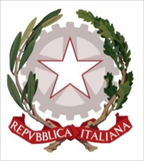 Corte dei contiГосударственная счетная палата ИталииОТЧЕТ ВНЕШНЕГО АУДИТОРААудиторская проверка 
ВСЕМИРНОГО МЕРОПРИЯТИЯ ITU TELECOM-2017
22 июня 2018 годаСОДЕРЖАНИЕСтр.РЕЗЮМЕ ОТЧЕТА ОБ АУДИТОРСКОЙ ПРОВЕРКЕ	5Правовая основа и сфера охвата аудиторской проверки	5Выражения признательности	6ОБЩАЯ СТРУКТУРА И ОСНОВНЫЕ ПОКАЗАТЕЛИ	6Оборотный выставочный фонд	7Сроки выполнения надлежащих действий	7Отчетность о мероприятии: увязка общих задач Резолюции 11 (Пересм. Пусан, 2014 г.) с KPI 
и результатами	7Процесс проведения конкурса	8Сравнение предусмотренных в бюджете сумм и фактических результатов	8ДОХОДЫ	9Спонсоры	9Выставка	11Скидки	11Плата за вход	11Залы заседаний	12Необорудованная площадь	12Продукты "под ключ"	13ФОРУМ	13Программа стипендий	13Специальные программы	14Программа лидерства	14Торжественные мероприятия	14Стоимость бартерных услуг	15Неполученные доходы	15РАСХОДЫ	15Основные расходы	15Прямые расходы	16Сбытовые агентства или партнеры по стимулированию продаж	16Службы мультимедиа Telecom	17KPI И АНАЛИЗ СОСТАВА УЧАСТНИКОВ	17Гендерный вопрос	17Глобальный аспект	18Терминал опроса	18ПОСЛЕДУЮЩИЕ МЕРЫ В СВЯЗИ С НАШИМИ РЕКОМЕНДАЦИЯМИ И ПРЕДЛОЖЕНИЯМИ	18ПРИЛОЖЕНИЕ 1	19А − Последующие меры в связи с рекомендациями, представленными в предыдущих отчетах	19B − Последующие меры в связи с предложениями, представленными в предыдущих отчетах	20РЕЗЮМЕ ОТЧЕТА ОБ АУДИТОРСКОЙ ПРОВЕРКЕ1	В соответствии с пунктом 6 раздела решает Резолюции 11 (Пересм. Пусан, 2014 г.) "аудиторская проверка счетов ITU Telecom должна проводиться Внешним аудитором Союза".2	Настоящий отчет включает результаты проведенной нами аудиторской проверки счета прибылей и убытков Всемирного мероприятия ITU Telecom-2017, организованного в Пусане (25−28 сентября 2016 г.). Эту проверку не следует рассматривать как аудит финансовой отчетности, составленной в соответствии с Международными стандартами финансовой отчетности для общественного сектора (IPSAS), по результатам которого мы делаем аудиторское заключение. Настоящий отчет предназначен исключительно для информирования Совета МСЭ о том, что операции, связанные с этим мероприятием, были должным образом учтены в счетах.3	Проведенная нами аудиторская проверка Всемирного мероприятия ITU Telecom-2017 показала, что представленные нам счета являются точными и что проводки, относящиеся к этому мероприятию, были выполнены правильно. 4	Организация этого мероприятия и управление им осуществлялись согласно Резолюции 11 (Пересм. Пусан, 2014 г.), в пункте 4 раздела решает которой указано, что "каждое мероприятие ITU Telecom должно быть рентабельным и не должно иметь никаких отрицательных последствий для бюджета МСЭ на основе действующей системы распределения затрат, как это определено Советом".5	Несмотря на преобладающую в принимающей стране ситуацию, Всемирное мероприятие ITU Telecom-2017 по состоянию на 31 декабря 2017 года показало положительный результат, который, как показано в пункте 21, составляет 22 753,45 швейцарского франка, что значительно ниже бюджетного прогноза в 501 500 швейцарских франков.Правовая основа и сфера охвата аудиторской проверки6	Правила, применимые к всемирным и региональным выставкам, форумам электросвязи и аналогичным мероприятиям, проводимым Союзом, изложены в Статье 19 Финансового регламента и Финансовых правил МСЭ. Конкретные особенности определены также в пункте 4 Резолюции 11 и в Руководстве по финансовым правилам и процедурам Telecom, которое вступило в силу 13 марта 1998 года и впоследствии было изменено.7	Версия Резолюции 11, принятая в Пусане в 2014 году, содержит поручения Генеральному секретарю, которые были также должным образом учтены в ходе данной аудиторской проверки.8	Настоящий отчет относится к счетам Всемирного мероприятия ITU Telecom-2017 за период с 1 января 2017 года по 31 декабря 2017 года. Эти счета отражают доходы и расходы в связи с данным мероприятием и представляют дополнительную информацию для Совета МСЭ. Они не должны рассматриваться в качестве финансовой отчетности, составленной в соответствии со стандартами IPSAS, хотя МСЭ применяет эти стандарты с 1 января 2010 года. 9	После перехода на IPSAS счета Всемирного мероприятия ITU Telecom закрываются теперь не позднее конца финансового года, в котором проводится данное мероприятие, с тем чтобы соблюсти принцип начисления. Таким образом, счета Всемирного мероприятия ITU Telecom-2017 были закрыты 31 декабря 2017 года.10	Данная аудиторская проверка не сопровождается аудиторским заключением. Аудиторское заключение выдается только в отношении консолидированной финансовой отчетности Союза.11	Мы провели нашу аудиторскую проверку в соответствии с основополагающими принципами аудита Международной организации высших ревизионных учреждений (МОВРУ) и дополнительными полномочиями, являющимися составной частью Финансового регламента Союза.12	Мы планировали эту работу в соответствии с нашей стратегией проведения аудиторских проверок, с тем чтобы добиться разумных гарантий отсутствия существенных искажений.13	Мы провели выездную аудиторскую проверку на месте в Пусане, с 24 по 28 сентября 2017 года, проверяя фактическое выполнение, текущие виды деятельности и учет на кассовой основе.14	Для оценки соответствия правилам, резолюциям, рекомендациям и передовому опыту мы также собрали об участниках данные, которые были использованы в анализе, представленном руководством ITU Telecom.15	Для проведения нашей оценки мы учитывали не только финансовые результаты, но и соответствующие ключевые показатели деятельности (KPI).16	‎Мы убедились, что отчет о прибылях и убытках Всемирного мероприятия ITU Telecom-2017 по состоянию на 31 декабря 2017 года соответствует представленным нам счетам, проверив на выборочной основе, что записи, относящиеся к мероприятию, сделаны верно. Аудиторская проверка охватывала бухгалтерский учет, доходы и расходы, а также соответствующие результаты.17	В ходе аудиторской проверки мы обсудили и уточнили все вопросы с ответственными должностными лицами. Мы проверили на выборочной основе ряд операций и соответствующую документацию и получили достаточные и надежные фактические данные о счетах Всемирного мероприятия ITU Telecom-2017.18	Мы представили проект своего отчета об аудиторской проверке в Департамент ‎управления финансовыми ресурсами и Секретариат ITU Telecom 5 июня 2018 года. В соответствии со Статьей 19 ‎Финансового регламента и Финансовых правил МСЭ этот отчет включает области, требующие улучшения, а также рекомендации и предложения, которые должны быть доведены до сведения Совета. 19	Мы были информированы о том, что никаких официальных претензий или судебных разбирательств в отношении Союза в рамках Всемирного мероприятия ITU Telecom-2017 зарегистрировано не было, как и не сообщалось нам о случаях мошенничества или предполагаемого мошенничества.Выражения признательности20	Мы хотели бы выразить свою благодарность всем сотрудникам МСЭ, которые открыто сотрудничали с нами и предоставили нам соответствующую информацию и документы.ОБЩАЯ СТРУКТУРА И ОСНОВНЫЕ ПОКАЗАТЕЛИ21	Ниже приводится таблица, в которой содержатся данные об общих доходах и расходах, предусмотренных в бюджете: 22	В последующих пунктах мы дадим комментарии относительно разницы между фактическими и предусмотренными в бюджете суммами. Как и в прошлом году, пересмотренный бюджет не принимался. Оборотный выставочный фонд23	В соответствии с пунктом 4 Статьи 19 Финансового регламента МСЭ любое превышение доходов или расходов по результатам проведения всемирных и региональных выставок "должно переводиться в Оборотный выставочный фонд" (ОВФ).24	Положительный результат Всемирного мероприятия ITU Telecom-2017 был добавлен в ОВФ, сумма которого на 31 декабря 2017 года составляла 8 132 328,82 швейцарского франка, тогда как на конец 2016 года она составляла 10 075 тыс. швейцарских франков.25	В соответствии с резолюциями и решениями Совета, принятыми в 2017 году (Документ C17/34), был осуществлен перевод 2000 тыс. долл. США из ОВФ в Фонд развития ИКТ.Сроки выполнения надлежащих действий26	В Статье 1 Части X Руководства по финансовым правилам и процедурам Telecom указано, что "бюджеты для каждой выставки, форума или иного мероприятия Telecom готовятся, утверждаются и подписываются Генеральным секретарем не позднее чем за шесть месяцев до даты открытия такого мероприятия". Бюджет Всемирного мероприятия ITU Telecom-2017 был утвержден 30 марта 2017 года, что является небольшим нарушением предельного срока, который составляет шесть месяцев до открытия мероприятия (25 сентября 2017 г.).27	График проведения конкурса будет рассматриваться в нижеследующих пунктах. Следует отметить, что вместо соглашения с принимающей страной между Республикой Корея и МСЭ был официально заключен Меморандум о договоренности с Министерством науки, ИКТ и перспективного планирования Кореи, подписанный 15 мая 2017 года.Отчетность о мероприятии: увязка общих задач Резолюции 11 (Пересм. Пусан, 2014 г.) с KPI и результатами28	В пункте 2 раздела решает Резолюции 11 (Пересм. Пусан, 2014 г.) указано, что "Генеральный секретарь несет полную ответственность за деятельность ITU Telecom (включая планирование, организацию и финансы)".29	Мы проанализировали различные части процесса и на стадии подготовки отчетности оценили соответствующие отчеты, которые обеспечивают Генеральному секретарю обратную связь в отношении результатов с увязкой и сравнением KPI с результатами в рамках общих целей, указанных в Резолюции 11, и экономической эффективностью мероприятия.30	Мы получили от руководства ITU Telecom "Анализ состава участников", который был выполнен с использованием внутренних ресурсов.31	Мы подтверждаем усилия по совершенствованию KPI и их использованию в качестве руководства при разработке и организации Всемирных мероприятий ITU Telecom.Процесс проведения конкурса32	В пункте 5 раздела решает Резолюции 11 (Пересм. Пусан, 2014 г.) также утверждается, что "Союз при отборе места проведения мероприятий ITU Telecom должен обеспечивать открытую и прозрачную процедуру проведения конкурса".33	Официальное циркулярное письмо МСЭ с предложением странам принять участие в конкурсе на организацию у себя Всемирного мероприятия ITU Telecom-2016 было направлено Государствам – Членам МСЭ 27 января 2016 года. В качестве предельного срока представления заявок было определено 30 апреля 2016 года.34	Поскольку 24 января 2016 года Корея сообщила через Региональное отделение МСЭ в Бангкоке о своей заинтересованности в участии в конкурсе и о том, что, ввиду внутренних процессов, ей понадобится дополнительное время, 28 января 2016 года МСЭ подтвердил, что, если до предельного срока 30 апреля будет получено дополнительное уведомление о заинтересованности в участии в конкурсе, сама заявка может быть принята, если она будет представлена к 8 августа 2016 года.35	Корея 19 июля 2016 года просила о продлении предельного срока до 31 октября, что было принято ГС, и 20 сентября Корея официально представила свою кандидатуру.36	Ни одно Государство – Член МСЭ не представило официальной кандидатуры до предельного срока 30 апреля 2016 года. Тем не менее, о продлении предельного срока, предоставленного Республике Корея 28 января 2016 года, не было сообщено другим Государствам-Членам.Сравнение предусмотренных в бюджете сумм и фактических результатов38	Пересмотр бюджета не принимался. Вместе с тем мы отметили некоторые значительные расхождения между предусмотренными в бюджете суммами и фактическими суммами как в разбивке, так и в итоговых суммах. Ниже в разделах, посвященных доходам и расходам, будут рассмотрены некоторые примеры.39	В числе окончательных счетов была представлена новая таблица информации по сегментам (SR), рассчитанная на соответствие информации по сегментам в Примечании 24 к общим счетам МСЭ.40	В прошлом году таблица SR была построена на основе бюджета, тогда как в этом году в ней используется учетный принцип МСЭ: мы отметили, что урегулирование несоответствий, хотя и было своевременным, не было должным образом представлено; ввиду этого в отношении соответствия цифр в двух документах прямое сопоставление было невозможным. 41	Далее мы отметили, что, поскольку крупные суммы отнесены к "прочим расходам" в разделе "Расходы" в Кратком обзоре доходов и расходов по категориям (стр. 5 счетов Всемирного мероприятия 2017 года), следует применять более точное определение категорий. ДОХОДЫ43	Доходы составили 7,4 млн. швейцарских франков, что меньше, чем предусмотренные в бюджете 8,2 млн. швейцарских франков, и значительно меньше, чем доходы предыдущих мероприятий (8,8 млн. швейцарских франков). В следующих пунктах мы даем анализ доходов.Спонсоры44	Доходы от элементов спонсорской поддержки, перечисленные ниже, за исключением взноса принимающей страны, составляют в бюджете 1964 тыс. швейцарских франков, тогда как фактическая сумма составила лишь 1 047 400 швейцарских франков. Прогноз был оптимистичным, в особенности в отношении возможности получения спонсорской поддержки по программам лидерства, установления контактов и МСП, тогда как фактические доходы были последовательно низкими.45	Неудовлетворительный результат получения спонсорской поддержки говорит о необходимости активизировать усилия для получения более высокого дохода от этого вида деятельности, а также провести полностью новое рассмотрение перспектив на конкретном целевом рынке. 46	Мы отметили, что Telecom после мероприятия проводит анализ спонсорских продуктов, рассматривая несколько факторов, в том числе сравнение с аналогичными мероприятиями. В зависимости от результатов продукты корректируются или создаются новые продукты для следующего мероприятия.Выставка47	Всего было продано 5968 кв. м выставочных площадей, что соответствует 2 890 681 швейцарскому франку; это увеличение по сравнению с Всемирным мероприятием 2016 года (продано было 3956,50 кв. м, что соответствует 2 122 655 швейцарским франкам). Число экспонентов на Всемирном мероприятии 2017 года (458) возросло по сравнению с Всемирным мероприятием 2016 года (250 экспонентов).48	С другой стороны, сопоставление фактического дохода с предусмотренным в бюджете дает несколько меньшую величину (−2%).Скидки49	В Статье 2.8 документа "Политика и процедуры ITU Telecom" говорится, что решения относительно скидок и расширения площадей за пределы, предусмотренные Статьями 2.1 и 2.7, принимаются Генеральным секретарем "с рекомендациями и вспомогательной документацией относительно их значимости для интересов Союза".50	Мы рассмотрели ряд меморандумов, представленных Генеральному секретарю для принятия решений, и отметили, что для такого рода документов отсутствует стандартный формат, который включал бы заранее определенную и необходимую соответствующую информацию.Плата за вход52	Доход от продажи билетов (с доступом на Форум и выставку на протяжении всего мероприятия) составил 126 тыс. швейцарских франков; это лишь половина суммы, предусмотренной в бюджете (250 тыс. швейцарских франков). 53	Доход от платы за вход на выставку составил 12,5 тыс. швейцарских франков, немного меньше предусмотренного в бюджете (15,5 тыс. швейцарских франков), тогда как доход от платы за вход на Форум был существенно ниже прогнозированного (фактически – 113,6 тыс. швейцарских франков; предусмотрено в бюджете – 234,5 тыс. швейцарских франков). Как мы уже отмечали в своих предыдущих отчетах, подтверждается тенденция снижения доходов от платы за вход на Форум (с более чем 1 млн. швейцарских франков в 2011 г. и 2012 г. примерно до 200 тыс. швейцарских франков в 2016 г. и 114 тыс. швейцарских франков в 2017 г.).Залы заседаний55	Фактические доходы, относящиеся к аренде залов заседаний, составили 42,1 тыс. швейцарских франков, что меньше, чем предусмотренная в бюджете сумма (60 тыс. швейцарских франков).56	В соответствии с нашей прошлогодней рекомендацией в бюджет и в окончательные счета был добавлен пункт, связанный с расходами на строительство или оборудование залов заседаний. Предусмотренная в бюджете сумма этих расходов (40 000 швейцарских франков) была фактически реализована на 8%, поскольку единственные понесенные затраты были связаны с установкой перегородки и оборудованием одного из залов заседаний.Необорудованная площадь57	Данные, относящиеся к продаже необорудованных площадей, показывают результат (1854 тыс. швейцарских франков), равный предусмотренному в бюджете, и мы отметили увеличение по сравнению с прошлым годом (1495 тыс. швейцарских франков). Мы признаем, что надлежащее использование политики скидок позволило сдать в аренду больше площадей, чем прогнозировалось.58	Во время проверки на месте мы отметили, что в некоторых случаях площадь, фактически занимаемая экспонентами, превышала площадь, выделенную МСЭ.Продукты "под ключ"60	По продуктам "пакеты под ключ" фактический результат соответствует предусмотренному в бюджете. Доходы от решений "под ключ", предусмотренные бюджетом в размере 1090 тыс. швейцарских франков, составляют фактически 1037 тыс. швейцарских франков плюс штраф за аннулирование (1,2 тыс. швейцарских франков).61	Стоит отметить увеличение показателей по этому продукту по сравнению с прошлым годом как в отношении финансов (1306,7 тыс. швейцарских франков в 2017 г.; 625,8 тыс. швейцарских франков в 2016 г.), так и в отношении арендованных площадей (1207 кв. м в 2017 г.; 914 кв. м в 2016 г.). 62	Отмечается снижение расходов, составляющих 248 тыс. швейцарских франков (−43%, чем прогнозировавшиеся 435 тыс. швейцарских франков) за строительство и оборудование стендов "под ключ". В счетах также раскрывается резерв для дебиторов в размере 190,4 тыс. швейцарских франков. Часть задолженности (70 тыс. швейцарских франков) была зачислена в доходы до 31 марта 2018 года. ФОРУМ63	Фактический доход по линии Форума (557 тыс. швейцарских франков) значительно ниже, чем предусмотренный в бюджете (798,5 тыс. швейцарских франков), и представляет резкое снижение по сравнению с доходом от Форума в 2016 году (1347 тыс. швейцарских франков) и в предыдущие годы. 64	Структура доходов по линии Форума следующая: 76% приходится на спонсорскую помощь и взносы и 24% – на плату за вход.65	Ввиду значительного сокращения расходов (185 тыс. швейцарских франков, предусмотренных в бюджете; 70,2 тыс. швейцарских франков фактически) финансовый результат Форума показывает излишек в 486,8 тыс. швейцарских франков.66	Плата за вход на Форум составила 113,6 тыс. швейцарских франков, меньше половины суммы, предусмотренной в бюджете (234,5 тыс. швейцарских франков). Было выдано много бесплатных билетов гостям принимающей страны и МСЭ, а также в качестве льготы, связанной с другими видами деятельности. 67	"Анализ состава участников" показывает, что лишь 29% участников заплатили полную цену, тогда как квота на льготы составляла 37%, а на гостей МСЭ пришлось 23%. См. по этому вопросу предложение 3, выше. Программа стипендий68	"Программа стипендий" для Всемирного мероприятия 2017 года в Пусане показывает неизменный доход в отношении бюджета (80 тыс. швейцарских франков), поскольку она состоит из фиксированного взноса принимающей страны. Фактические расходы (20 911 швейцарских франков) были гораздо меньше, чем прогнозировалось (80 000 швейцарских франков), и мы убедились, что отобрано было чрезвычайно немного "стипендиатов" (четверо).69	Руководство сообщило нам, что так мало "стипендиатов" было отобрано в связи с недостаточной квалификацией некоторых кандидатов и поздним представлением ряда заявлений.70	Наряду с этим руководство пыталось позволить кандидатам на стипендии предложить себя и в качестве выступающих на Форуме: хотя руководство рассматривало эту инициативу, она не была выполнена должным образом. Следует предоставлять кандидатам возможность указывать, какой опыт они хотели бы продемонстрировать на мероприятии.Специальные программы72	По специальным программам в целом было получено меньше половины (фактически 401 тыс. швейцарских франков) предусмотренных в бюджете доходов (1088,5 тыс. швейцарских франков) и было понесено несколько более расходов (фактически 112 тыс. швейцарских франков; предусмотрено в бюджете 104 тыс. швейцарских франков). Это привело к финансовому результату (фактический излишек 289 тыс. швейцарских франков), значительно более низкому, чем прогнозировалось (предусмотренный в бюджете излишек 984,5 тыс. швейцарских франков). Руководство заверило нас, что эти специальные программы будут пересматриваться для следующих мероприятий. Программа лидерства73	Уменьшение доходов и расходов свидетельствуют о полностью неудовлетворительном результате этого элемента мероприятия.74	Прошла сессия круглого стола на уровне министров, где была предложена спонсорская поддержка для изменения программы с участием министров. Мы отмечаем гибкость организации, с учетом того, что извлеченные уроки могут быть полезны для будущих прогнозов, в том числе для этой статьи в бюджете.Торжественные мероприятия75	Хороший результат спонсорской поддержки церемонии открытия не компенсирует отсутствие спонсорства двух ужинов, один из которых был отменен, а другой заменен коктейлем. В связи с ним МСЭ также понес непредвиденные расходы.76	Финансовый излишек по этой статье не должен скрывать тот факт, что, вероятно, следует изменить позиционирование таких мероприятий в восприятии рынка, и в связи с этим мы напоминаем наше предложение 8 в последнем отчете по Всемирному мероприятию 2016 года (см. таблицу последующих мер в Приложении A). Стоимость бартерных услуг77	Фактическая стоимость бартерных услуг была на 31% выше, чем предусмотренная в бюджете, и на том же уровне, что на предыдущем мероприятии (1052 тыс. швейцарских франков в 2017 г.; 1013 тыс. швейцарских франков в 2016 г.).78	В соответствии с нашей рекомендацией в прошлом отчете применялся курс обмена валют на момент предоставления услуги в соответствии с бартерными соглашениями. Если один тип услуг предоставлялся в разное время, то использовался средний курс обмена валют.79	Мы подтверждаем усилия, которые были предприняты, а также усовершенствования в целях повышения эффективности контроля услуг, фактически предоставленных партнерами по бартеру.Неполученные доходы80	По состоянию на 31 декабря 2017 года было зарегистрировано шесть (6) должников, а сумма неоплаченных счетов составила 290,7 тыс. швейцарских франков. Один из должников погасил свою задолженность в размере 50 тыс. швейцарских франков сразу же после 31 декабря 2017 года, и поэтому под неоплаченные счета был создан резерв в размере 240,4 тыс. швейцарских франков. Еще один должник выплатил 50 тыс. швейцарских франков в марте 2018 года.РАСХОДЫОсновные расходыВозмещение затрат МСЭ81	В бюджете мероприятия в качестве расходов была предусмотрена фиксированная сумма в размере 1,5 млн. швейцарских франков для возмещения затрат МСЭ (часть основных расходов), которая представляет собой заработную плату и вознаграждение сотрудников из других департаментов, предоставлявших услуги Всемирному мероприятию ITU Telecom-2017.82	Как мы уже отмечали в прошлые годы, решение о сумме возмещения затрат (основные расходы) было принято ранее Генеральным секретарем. В нашем отчете по Всемирному мероприятию 2012 года мы сделали конкретную рекомендацию (рекомендация 3/2012), предлагая полнее раскрывать все соответствующие элементы, которые необходимы для верного определения этой величины. Было проведено исследование относительно справедливого размера такого возмещения затрат, результаты которого в октябре 2014 года были направлены сотрудникам Всемирного мероприятия ITU Telecom для получения комментариев. Затем было принято решение о снижении суммы возмещения затрат с 2 млн. швейцарских франков до 1,5 млн. швейцарских франков.83	За четыре года, прошедшие с выполнения нашей рекомендации, можно было бы рассмотреть новые условия и подтвердить или изменить рассчитанную тогда сумму. Секретариат Telecom85	В соответствии с текущей методикой работы затраты Секретариата ITU Telecom относятся на каждое мероприятие ITU Telecom пропорционально времени, затраченному на него сотрудниками. Фактические затраты секретариата ITU Telecom (основные расходы), отнесенные на Всемирное мероприятие ITU Telecom-2017, составляют 3005 тыс. швейцарских франков. Хотя сумма этих затрат оказалась несколько ниже суммы, предусмотренной в бюджете, мы отмечаем ее значение для общих расходов. 86	Мы отметили в нашем предыдущем отчете, что такой расчет основных расходов не учитывает время работы Секретариата Telecom, оказывающего от случая к случаю МСЭ другие услуги. См. таблицы по последующим мерам в Приложении A к настоящему отчету.Прямые расходы87	Прямые расходы составили 2883,3 тыс. швейцарских франков, что значительно меньше суммы, предусмотренной бюджетом (3132,5 тыс. швейцарских франков). Мы отмечаем усилия, приложенные руководством для такого снижения расходов. Сбытовые агентства или партнеры по стимулированию продаж88	Значительно бóльшая сумма, чем предусмотрено в бюджете, отмечается по статье "Комиссия сбытовых агентств" (+240%). В соответствующей документации дается иное определение – "Партнеры по стимулированию продаж". Эти расходы включены в статью "Администрация", хотя они считаются затратами, относящимися к конкретным видам деятельности, таким как участие в выставке, спонсорская поддержка или специальные программы, для которых партнер по стимулированию продаж находит "участников". 89	"Комиссия за посреднические услуги" в размере 30% или 15% от суммы, фактически полученной МСЭ по индивидуальным контрактам, выплачивается сбытовым агентствам, поэтому следует точнее представить прямую связь между конкретным доходом и его "стоимостью" в отношении комиссии, причитающейся за посреднические услуги.91	Следует также отметить, что комиссия сбытовых агентств поглощает значительную часть соответствующих доходов, учитывая также, какие услуги они оказывают, когда клиент относится к числу тех, с кем ранее связывался МСЭ. С другой стороны, руководство может считать их полезными партнерами на каких-то конкретных рынках. Службы мультимедиа Telecom93	Результат по этой статье показывает экономию, связанную с объектами, предоставленными принимающей страной. Вместе с тем следует отметить, что, поскольку телевизионная студия была предоставлена принимающей страной, получить для нее спонсорскую поддержку было невозможно. Тем не менее, руководство решило сохранить для этой статьи бюджетный резерв на случай возникновения дополнительных требований.KPI И АНАЛИЗ СОСТАВА УЧАСТНИКОВ94	Как и в случае мероприятия прошлых лет, в ходе данного мероприятия был получен ряд демографических показателей; другие показатели, включая степень удовлетворенности потребителей, были определены в рамках "Анализа состава участников".95	Общее число участников увеличилось по сравнению с прошлым годом (9112 в 2017 г.; 8764 в 2016 г.), что не так далеко от заданного целевого показателя – 10 000, но отмечалось существенное уменьшение численности иностранных участников. В основном на мероприятии присутствовала национальная аудитория, и только 16% иностранцев, тогда как в 2016 году их было 25%. Это может говорить о менее международном характере мероприятия, но также и о большой заинтересованности в мероприятии местных компаний и частных лиц.Гендерный вопрос96	Гендерное распределение участников показывает ухудшившийся результат (целевой показатель для 2017 г. – Ж/M = 24/76; в 2016 г. это соотношение составляло 37/63; а в 2015 г. − 25/75). Этим вопросом следует серьезно заняться на следующих мероприятиях. Мы уже отмечали значение этого вопроса в нашем предложении 7/2016, но ухудшение ситуации заслуживает более решительного рассмотрения.Глобальный аспект98	Были зарегистрированы участники из 103 стран, что значительно меньше, чем в 2016 году, когда были зарегистрированы участники из 128 стран.99	Разбивка по регионам показывает несбалансированность распределения участников – 66% участников прибыли из Азиатско-Тихоокеанского региона. Мы повторяем наши предыдущие предложения относительно уделения большего внимания глобальному аспекту, ссылаясь на предложение 1/2016.Терминал опроса100	Как и на предыдущих мероприятиях, использовался терминал опроса, и в конце каждой сессии участникам предлагалось ее оценить на сенсорном экране. Мы собрали данные о ценных усилиях, предпринятых для того, чтобы убедить всех принять участие в этом опросе. Тем не менее, не поддающаяся количественному измерению, но сочтенная нами большой доля участников избежала участия в опросе.101	Анализ состава участников показал увеличение числа участников, принимавших участие в опросе; максимальный показатель, 28%, отмечался в четвертый день.102	Общие результаты ответов на опрос –51% "хорошо" и 43% "отлично". Эти данные характеризуются ограниченной надежностью ввиду ограниченного числа участников опроса.ПОСЛЕДУЮЩИЕ МЕРЫ В СВЯЗИ С НАШИМИ РЕКОМЕНДАЦИЯМИ И ПРЕДЛОЖЕНИЯМИ104	Мы следили за выполнением рекомендаций и предложений, представленных в наших предыдущих отчетах. В Приложении 1 содержатся отражающие последующие меры таблицы, в которые включены комментарии, полученные от руководства МСЭ, и текущий статус выполнения.105	Рекомендации, получившие в этом году оценку "Выполнено", не будут включаться повторно в отчет об аудиторской проверке следующего года, если только они не требуют принятия последующих мер на ежегодной основе.ПРИЛОЖЕНИЕ 1А − Последующие меры в связи с рекомендациями, представленными в предыдущих отчетахB − Последующие меры в связи с предложениями, представленными в предыдущих отчетах______________СОВЕТ 2018
Заключительное заседание, Дубай, 27 октября 2018 года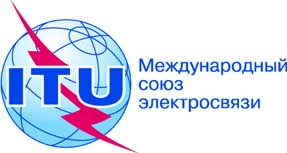 Пункт повестки дня: ADM 10Документ C18/41-RПункт повестки дня: ADM 1023 июля 2018 годаПункт повестки дня: ADM 10Оригинал: английскийОтчет Генерального секретаряОтчет Генерального секретарявнешняя АУДИТОРСКАЯ проверка счетов СОЮЗА, относящихся 
к Всемирному мероприятию ITU Telecom-2017внешняя АУДИТОРСКАЯ проверка счетов СОЮЗА, относящихся 
к Всемирному мероприятию ITU Telecom-2017РезюмеОтчет Внешнего аудитора охватывает счета выставки Всемирного мероприятия ITU Telecom-2017.Необходимые действияСовету предлагается рассмотреть отчет Внешнего аудитора по счетам за 2017 год и утвердить счета в том виде, в каком они были проверены.____________Справочные материалыФинансовый регламент (издание 2010 г.): Статья 28 и Дополнительные полномочияВсемирное мероприятие ITU Telecom-2017Всемирное мероприятие ITU Telecom-2017Всемирное мероприятие ITU Telecom-2017Всемирное мероприятие ITU Telecom-2017Всемирное мероприятие ITU Telecom-2017(шв. фр.)(шв. фр.)(шв. фр.)(шв. фр.)(шв. фр.)Бюджет Фактический 
результатАбсолютное
расхождениеРасхождение (%)Всего: доходы8 213 000,007 411 099,17−801 900,83−9,8%Всего: прямые расходы3 132 500,002 883 314,90−249 185,10−8,0%Валовой результат5 080 500,004 527 784,27−552 715,73−10,9%Всего: основные расходы4 579 000,004 505 030,82−73 969,18−1,6%Всего: расходы7 711 500,007 388 345,72−323 154,28−4,2%Чистый результат501 500,0022 753,45−478 746,55−95,5%Рекомендация 137	Мы рекомендуем в ходе процесса проведения конкурса сообщать всем Государствам-Членам о продлении предельного срока подачи заявок.Комментарии Генерального секретаряВсе Государства-Члены будут должным образом уведомляться о любых продлениях предельного срока, согласованных в общем или с какой-либо конкретной страной, в ходе проведения конкурса на принятие какого-либо мероприятия ITU Telecom.Предложение 142	Ввиду этого мы предлагаем по отдельности представлять в части расходов информации по сегментам суммы, в настоящее время отнесенные к "Прочим расходам", например, выделять возмещение затрат МСЭ, Секретариат Telecom и резерв для дебиторов в разделе Расходы – Администрация.Комментарии Генерального секретаряНа прошлых мероприятиях ITU Telecom возмещение затрат МСЭ, Секретариат Telecom и резерв для дебиторов отражались по отдельности в Кратком обзоре доходов и расходов. Для упрощения эти предметы расходов были объединены в счетах Всемирного мероприятия 2017 года как "Прочие расходы". Как предлагается, эти пункты опять будут представлены по отдельности в разделе Администрация в Кратком обзоре доходов и расходов по категориям начиная с Всемирного мероприятия 2018 года.БюджетФактический результатСПОНСОРСКАЯ ПОДДЕРЖКА ФОРУМАПрограмма Форума40 000−СПОНСОРСКАЯ ПОДДЕРЖКА ФОРУМАПленарная сессия160 000−СПОНСОРСКАЯ ПОДДЕРЖКА ФОРУМАСессия, совместно проводимая с партнерами240 000331 400СПОНСОРСКАЯ ПОДДЕРЖКА ФОРУМАГрупповая дискуссия на Форуме20 00020 000СПОНСОРСКАЯ ПОДДЕРЖКА ФОРУМАПерерыв на кофе на Форуме24 00012 000СТИПЕНДИИ80 00080 000КОММУНИКАЦИИ И МАРКЕТИНГПриложение для мероприятия20 00020 000КОММУНИКАЦИИ И МАРКЕТИНГПлан площадей20 000−КОММУНИКАЦИИ И МАРКЕТИНГЭлектронный информационный бюллетень20 000−КОММУНИКАЦИИ И МАРКЕТИНГОпрос на месте проведения мероприятия10 000−СМИ45 000−РЕГИСТРАЦИЯ200 000184 000Программа ЛИДЕРСТВАОбед для лидеров150 000−Программа ЛИДЕРСТВАВстреча лидеров на высоком уровне и перерыв для установления контактов100 000−Программа ЛИДЕРСТВАГрупповая дискуссия лидеров на высоком уровне30 000−Программа ЛИДЕРСТВАЗона для лидеров, напитки и закуски55 000−Программа ЛИДЕРСТВАНапитки и закуски для лидеров10 00010 000Программа ЛИДЕРСТВАПрограмма с участием министров110 00080 000Программа УСТАНОВЛЕНИЯ КОНТАКТОВОбед и групповая дискуссия80 000−Программа УСТАНОВЛЕНИЯ КОНТАКТОВОбед для установления контактов80 00040 000ТОРЖЕСТВЕННЫЕ МЕРОПРИЯТИЯЦеремония открытия200 000220 000ТОРЖЕСТВЕННЫЕ МЕРОПРИЯТИЯУжин 1 со спонсорской поддержкой120 00050 000ТОРЖЕСТВЕННЫЕ МЕРОПРИЯТИЯУжин 2 со спонсорской поддержкой90 000−Инициативы ПРЕДПРИНИМАТЕЛЬСТВАПрограмма МСП60 000−ИТОГО1 964 0001 047 400Рекомендация 251	Ввиду этого мы рекомендуем принять стандартный шаблон для запроса Telecom о принятии решения Генеральным секретарем, в соответствии со Статьей 2.8 документа "Политика и процедуры ITU Telecom". Комментарии Генерального секретаряДля этой цели Секретариатом Telecom будет разработан стандартный формат, включающий всю соответствующую информацию, которая должна быть представлена Генеральному секретарю для принятия решения.Предложение 254	Отмечая тенденцию к резкому снижению доходов от платы за вход на Форум, мы предлагаем изучить альтернативные меры, такие как уменьшение числа бесплатных и льготных входных билетов и увеличение числа лиц, за плату посещающих мероприятие.Комментарии Генерального секретаряВ отношении мероприятия 2018 года меры уже приняты, в том числе сокращены скидки и проводятся новые информационно-рекламные кампании с целью повышения объема продаж. Результаты будут проанализированы наряду с воздействием пакетов продаж, включающих предоставление входных билетов как дополнительную льготу.Рекомендация 359	Мы рекомендуем осуществлять регулярный мониторинг в ходе мероприятия и обеспечивать соблюдение точного размера площадей, выделенных МСЭ экспонентам, по коммерческим соображениям, а также по соображениям безопасности и защищенности.Комментарии Генерального секретаряНачиная с мероприятия 2018 года будет введена процедура повседневного мониторинга для обеспечения того, чтобы экспоненты занимали только выделенные им площади, и будут приняты меры для ликвидации каких-либо расхождений.Предложение 371	Ввиду этого мы предлагаем рассылать приглашение потенциальным кандидатам раньше и четко указывать, какая требуется квалификация, что даст больше времени на подготовку представлений и позволит полнее соблюдать требования, тем самым укрепляя участие выбранных стипендиатов в Форуме, например в качестве выступающих.Комментарии Генерального секретаряПринимая во внимание результаты последних нескольких лет, МСЭ решил не предоставлять стипендий в 2018 году, а вместо этого провести дополнительный анализ программы стипендий и ее воздействия с целью совершенствования и/или рассмотрения других, более эффективных мер обеспечения возможностей участия для Государств-Членов, являющихся наименее развитыми странами (НРС).Предложение 484	Мы предлагаем обновить оценку суммы возмещения затрат, чтобы точнее учитывать ее соответствие текущей ситуации.Комментарии Генерального секретаряСумма возмещения затрат МСЭ на мероприятия ITU Telecom будет пересмотрена с учетом текущей ситуации.Предложение 590	Мы предлагаем добавить таблицу в приложение к счетам, где была бы ясно показана связь между доходом, полученным через партнеров по стимулированию продаж, и величиной "комиссии за посреднические услуги".Комментарии Генерального секретаряК счетам будет приложена таблица, показывающая комиссию, выплачиваемую каждому партнеру по стимулированию продаж, и соответствующий доход, получаемый по каждому продукту.Рекомендация 492	Ввиду этого мы рекомендуем свести к минимуму обращение к этим партнерам по стимулированию продаж и тщательно рассматривать вопрос об их необходимости в каждом случае.Комментарии Генерального секретаряПартнеры по стимулированию продаж играют важную роль в популяризации мероприятия и расширении клиентской базы в различных странах/регионах, которые сложно охватить, учитывая численность внутренней группы, занимающейся продажами. Список объединений, с которыми они не могут связаться, ежегодно обновляется, и на 2018 год "комиссия за посреднические услуги" сокращена до 15% для обращающихся повторно клиентов и будет далее сокращена до 10% в 2019 году.Рекомендация 597	Несмотря на предпринятые усилия, гендерное распределение участников дало неудовлетворительные результаты, как на Форуме, так и на выставке. Ввиду этого мы рекомендуем активизировать усилия по решению этого вопроса.Комментарии Генерального секретаряБудет проведен дополнительный анализ для определения причин разницы в гендерном распределении на мероприятиях 2016 и 2017 годов. Тем не менее, будут изучаться и применяться меры по улучшению баланса.Предложение 6103	Ввиду этого мы предлагаем изыскать способ увеличения заинтересованности участников в участии в опросе, используя терминал опроса или другие инструменты.Комментарии Генерального секретаряПризнается, что, несмотря на усилия, предпринятые в 2017 году для улучшения ситуации, терминал опроса по-прежнему не дает надежных данных по оценке сессий Форума. Изучаются альтернативные методы, и будет произведена их оценка для мероприятия 2018 года, включая более активное использование приложения для мероприятия (Event App) для этой цели.Рекомендация, представленная Внешним аудитором(Счетная палата)Комментарии, полученные от Генерального секретаря во время опубликования отчета Внешнего аудитораСтатус выполнения по сообщению руководства МСЭСтатус мер, принятых руководством, по оценке Государственной счетной палаты ИталииРек. 1/2016Поскольку всегда требуется проводить четкое и достоверное сравнение между заложенными в бюджете и фактически полученными доходами и расходами по каждому продукту, то мы рекомендуем при составлении будущего бюджета подумать над тем, чтобы указать в качестве статьи расходов "расходы по аренде залов заседаний/по установкам" в случае сомнений в отношении того, будет ли это строительство/установка или аренда бизнес-центра.Что касается Всемирного мероприятия ITU Telecom-2017, то, поскольку в месте проведения этого мероприятия нет бизнес-центра, который можно было бы арендовать, строка бюджета указывает "Строительство/установка залов заседаний". Однако при осуществлении будущих мероприятий, когда появится возможность либо арендовать бизнес-центр, либо построить/установить зал заседаний, "расходы по аренде залов заседаний/по установкам" будут использованы в качестве статьи расходов.Обновление, по состоянию на декабрь 2017 г.Как и на Всемирном мероприятии ITU Telecom-2017, рекомендованная статья расходов будет использоваться в бюджетах всех будущих мероприятий ITU Telecom.Выполнено.Предложение, представленное Государственной счетной палатой ИталииКомментарии, полученные от Генерального секретаря во время опубликования отчетаСтатус выполнения по сообщению руководства МСЭСтатус мер, принятых руководством, по оценке Государственной счетной палаты ИталииПредл. 1/2016Учитывая существующий объем средств ОВФ, мы предлагаем рассмотреть новые сценарии более обязывающего соблюдения принципа ротации мест проведения (см. пункт 5.5 раздела решает Резолюции 11).Всем Государствам – Членам МСЭ предлагается представить свои кандидатуры для принятия у себя мероприятий ITU Telecom и представить предложения, согласующиеся с обязательствами принимающей страны, которые описаны в типовом соглашении с принимающей страной, утвержденном Советом на его сессии 2016 года. В процессе оценки и отбора принцип ротации по-прежнему будет учитываться как один из ключевых факторов.Продолжающееся рассмотрение. Также зависит от предложений/обсуждения Государствами-Членами на ПК-18 относительно ротации мероприятий.В процессе выполнения.Предл. 2/2016Хотя фактические величины по сути соответствуют бюджету, мы констатировали резко снижающуюся тенденцию в доходах от платы за вход и поэтому предлагаем изучить альтернативные меры, например увеличение числа участников мероприятия, вносящих плату.Будут продолжены усилия, направленные на широкую пропаганду мероприятия и стимулирование приобретения входных билетов на Форум и выставку, обеспечивая при этом привлекательную и востребованную программу форума и проводя регулярный анализ вариантов пропуска и тарифов, соответствующих ценам местного рынка. Так, например, для Всемирного мероприятия ITU Telecom-2017 был вновь введен однодневный входной билет на Форум, а также новое предложение входного билета для руководства, что предоставит возможность установления контактов с VIP-участниками.Заменено предложением 3/2017 на ту же тему.Выполнено. Заменено предложением 3/2017 на ту же тему.Предл. 3/2016Мы предлагаем провести дополнительный анализ причин отсутствия интереса к спонсорской помощи по организации торжественного ужина по случаю вручения наград. В целях оптимального планирования деятельности в рамках этого мероприятия церемония вручения наград 2016 года была перенесена на вторую половину последнего дня мероприятия, за которой последовал прощальный прием, организованный принимающей страной. Поэтому торжественный ужин по случаю вручения наград был аннулирован. Исходя из этого, спонсорская помощь по организации торжественного ужина по случаю вручения наград 2017 года не предусмотрена, и в настоящее время проверяются и оцениваются альтернативные идеи получения дохода в связи с наградами.Анализ и уточнение перспектив спонсорской поддержки является частью постоянной практики. Так, был введен новый вид спонсорской поддержки на 2018 год, связанный с наградами и программой МСП; он получил название "Партнер по инновациям", и им заинтересовался ряд клиентов.Выполнено.Предл. 4/2016Мы предлагаем взять на заметку партнеров, которые, судя по всему, являются менее надежными для реализации бартерных сделок, и подумать об исключении их из участия в будущих мероприятиях с этой же целью.Это предложение уже учтено в отношении 2017 года с включением в бартерные соглашения статьи, предусматривающей сохранение за МСЭ права не вступать в какие-либо будущие соглашения с медиапартнером, если данная организация не исполняет свои обязательства перед МСЭ.Уже были приняты конкретные меры.Выполнено.Предл. 5/2016Мы предлагаем продолжать отслеживать время, затрачиваемое сотрудниками Telecom на обслуживание мероприятия, а также другие виды деятельности МСЭ, для лучшего понимания услуг, предоставляемых другим департаментам МСЭ.Будут продолжены усилия, направленные на обеспечение регистрации времени, затрачиваемого сотрудниками Telecom на обслуживание мероприятий, а также на другие виды деятельности МСЭ.Продолжается как часть стандартной практики.В процессе выполнения.Предл. 6/2016Поэтому мы предлагаем уделять особое значение обеспечению активного участия молодежи в этих Мероприятиях, ввиду присущих этому поколению возможностей обновления, открывающихся благодаря возросшему участию МСП в секторе Telecom.Всемирное мероприятие ITU Telecom продолжает реформу, начатую в 2015 году, чтобы стать международной платформой, предоставляющей услуги МСП в сфере ИКТ. Поэтому количество продуктов и услуг, ориентированных на сообщество МСП, продолжает расти и популяризироваться. В отношении 2017 года, помимо низкозатратных решений по выставкам для МСП и Программы наград, будет реализована специальная программа для МСП, предлагающая возможность для установления контактов и другие возможности. Кроме того, в сотрудничестве с принимающими странами, будут продолжены усилия по организации и поддержке соответствующих заседаний в последний день мероприятия, предназначенных для национальных студентов и молодых предпринимателей. Успех этих программ и их влияние на возрастную категорию участников будут измерены и оценены.Привлечение молодых участников мероприятия является частью постоянно ведущегося планирования и оценки демографических показателей возраста для каждого мероприятия.Выполнено.Предл. 7/2016Мы предлагаем активизировать усилия для обеспечения более сбалансированного состава каждой категории участников, в частности таких заметных, как ораторы.Будут активизированы усилия по достижению более сбалансированного состава ораторов и других категорий участников с уделением особого внимания их гендерному распределению.Продолжают предприниматься активные усилия.В процессе выполнения.Предл. 8/2016Мы предлагаем умерить ожидания участия в обедах и ужинах, организуемых для участников высокого уровня.Будет уделено дополнительное внимание оценке присутствия на обедах и ужинах, предназначенных для VIP-участников на Всемирном мероприятии ITU Telecom-2017, и в соответствии со сложившейся практикой, как и прежде, будет осуществляться мониторинг и оценка его результатов. Статистические данные показывают, что на это присутствие значительное влияние оказывают выбор времени и другие виды деятельности, организуемые параллельно, и этот фактор будет учтен.Оценка присутствия является частью постоянного планирования и оценки.Выполнено.Предл. 8/2015Терминал опросаМы предлагаем расширить использование этого инструмента для терминала опроса с целью сбора оценок и найти способ поощрения участников форума использовать этот инструмент для передачи отзывов/оценок по итогам сессий форума.Будет продолжена деятельность по поощрению делегатов форума к использованию терминала опроса.Опыт 2016 года показывает, что еще остаются проблемы, которые необходимо решить, чтобы добиться того, чтобы максимальное количество делегатов форума использовали терминал опроса, что частично объясняется отсутствием внимания со стороны местного персонала, предоставленного принимающей страной, а также скоростью Wifi в месте проведения мероприятия. Поэтому для 2017 года рассматриваются альтернативные более эффективные решения для запроса отзывов о сессиях.Выполнено. Заменено предложением 7/2017 на ту же тему.Предл. 10/2013Возможное ослабление отличительных особенностей Всемирного мероприятия ITU TelecomМы считаем, что руководство должно быть готово к тому, чтобы критически переосмыслить это мероприятие и долю его компонентов, с тем чтобы сохранить или изменить сами отличительные особенности этого мероприятия. Поскольку такие решения относятся к сфере деятельности Полномочной конференции и предлагаются ее вниманию, мы предлагаем руководству представить исследование по данному вопросу, чтобы помочь Полномочной конференции принять правильные решения.Преобразование ITU Telecom, которое было начато после ПК-10, оказалось успешным, что подтверждается финансовыми результатами и различными опросами. Будут продолжены усилия по улучшению предлагаемых преимуществ в целях восстановления исключительного положения.Новая направленность мероприятия на МСП была хорошо воспринята и будет сохранена в 2016 году. МСЭ продолжит мониторинг путем сбора откликов от всех заинтересованных сторон в рамках опросов и очных дискуссий.Результаты опросов участников 2016 года показывают, что направленность мероприятия на МСП хорошо воспринята, и более 66% респондентов назвали ее в качестве одного из аспектов, повлиявших на их решение принять участие. Свыше 70% респондентов рассматривают направленность на МСП в качестве позитивного добавления, а более 50% из них заинтересованы в ее дальнейшем развитии. Проведение этих опросов будет продолжено, чтобы оценить общую удовлетворенность мероприятием, а также мнение о его конкретных элементах таким образом, чтобы использовать полученные результаты для предложений, касающихся будущих мероприятий, в целях поддержания их значимости.В процессе выполнения.